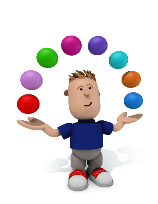 The ADD-vance ADHD and Autism TrustPassionate about Understanding, Embracing and Celebrating NeurodiversitySEN Support Services EnquiryTerms of agreementI agree to ADD-vance SEN Support Services storing my personal data on their systems. Personal data will be held in the strictest confidence and not shared with any other parties without my prior agreement. (The only exception being if it is felt there is a safeguarding concern or if there are reasonable grounds to believe that there is imminent or likely risk of serious danger to myself or others.)I agree to pay for services commissioned at the agreed rate within 14 days of receiving the invoice.I understand that results cannot be guaranteed and, by agreeing to these terms and conditions, I accept full responsibility for myself and any actions that I take as a result of SEN advice, information and support provided to me through this service.Signed: ____________________________________________      Date:________________________________Print name:_________________________________________Please send the completed form to: bridget.livsey@add-vance.org and coaching@add-vance.orgParent name:Parent name:Mobile number:Email address:Email address:Home number:Address (including postcode): Address (including postcode): Address (including postcode): Address (including postcode): Address (including postcode): Address (including postcode): Address (including postcode): Child name:Child DOB:Child DOB:Brief summary of needs, eg diagnosis:Medication prescribed:Medication prescribed:Current school or educational placement:Current school or educational placement:Current school or educational placement:Current school or educational placement:Current school or educational placement:Current school or educational placement:Current year group:Child’s address (if different to above):Child’s address (if different to above):Child’s address (if different to above):Child’s address (if different to above):Child’s address (if different to above):Child’s address (if different to above):Child’s address (if different to above):Enquiry (please circle):SEN enquiry      EHCP application      Interpretation of reports       Review of draft EHCP     Preparation for Annual ReviewAnything else:Enquiry (please circle):SEN enquiry      EHCP application      Interpretation of reports       Review of draft EHCP     Preparation for Annual ReviewAnything else:Enquiry (please circle):SEN enquiry      EHCP application      Interpretation of reports       Review of draft EHCP     Preparation for Annual ReviewAnything else:Enquiry (please circle):SEN enquiry      EHCP application      Interpretation of reports       Review of draft EHCP     Preparation for Annual ReviewAnything else:Enquiry (please circle):SEN enquiry      EHCP application      Interpretation of reports       Review of draft EHCP     Preparation for Annual ReviewAnything else:Enquiry (please circle):SEN enquiry      EHCP application      Interpretation of reports       Review of draft EHCP     Preparation for Annual ReviewAnything else:Enquiry (please circle):SEN enquiry      EHCP application      Interpretation of reports       Review of draft EHCP     Preparation for Annual ReviewAnything else: